 							   						Budget Prévisionnel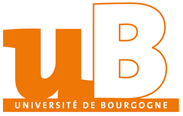 Fait à :                            , le :                                                                                                                         Signature : Le/La Président/e, 			  	Le/La Porteur/euse du Projet, 		       	 Le/La Trésorier/e